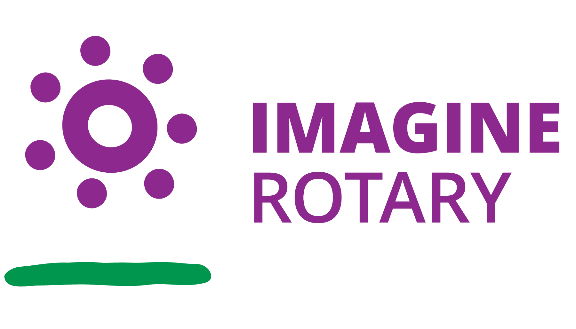 Carol and Norma’s first meeting, July 12th Mary Jane led us in the pledge today Jennifer Jones 2022-2023 International Rotary President-check her out here 2022-23 President Jennifer Jones is eager to advance Rotary’s narrative | Rotary InternationalVisiting Rotarians -Chris N. & Carolyn F. Co Prez- Nevada City, Lindy- PV Prez & AG,  Rich P. 49erSandra GV, Dennis Geare NC D G Nominee, Gordon Beaty 49er visiting RotarianArea Social – Curious Forge 7/16 needed to have RSVP to Joyce by 7/12 in order to goAlta Sierra School - Kyle and Trevor are would like to be given a date to install the greenhouse. Everything else is done! Thanks all Afghanistan grant update- have invoices for all monies spent which included many food boxes for many families, lots of medical supplies! Big thank you to everyone for contributing time and money to this grant! Janeille is going to do some ongoing volunteering with EVAC!Lindy announced - Community beyond violence – looking to fill backpacks and supplies (crayons, pencils, etc). bring to social and she’ll pick up from there and deliver on our behalfWheel spinners! Melissa- have coffee or lunch with member paid $50 for promotion at workTrevor graduated in Boston from Harvard Business School a couple of weeks ago. This was a two year program where he focused on using big data to improve and change business! 5 mins Paul Harris Program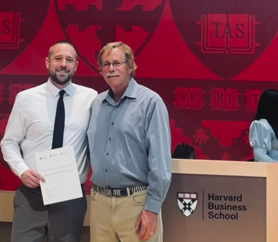 David Happy Birthday July 18th - wheel #18 car has 4 wheels pay $10 David's has 5 so he'll pay $15Carol spin for PowerPoint error - come early and set up for meeting! Well, that’s easy!Maudie #13 lunch or coffee with a member 7 years anniversary in Rotary – Melissa and Maudie will be having lunch together Thursday!Ed - 38 years as a Rotarian he spun and has to pay $5 Norma spins for us missing recognizing Charlie at the demotion! We had a present and everything for him. We’re fired! Next week in 5 mins tell the club about yourself!Have you seen this member? 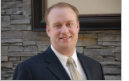 Eric is celebrating 17 years as a Rotarian! If you see him out and about congratulate him and we’d love to see him soon  We even have a name tag for him!Program today- Carol facilitator extraordinaire led us through a NASA exercise! Super fun team building exercise and I learned I won’t be working for NASA anytime soon. Cheers to a new year!YIR Melissa ~ scribe in training